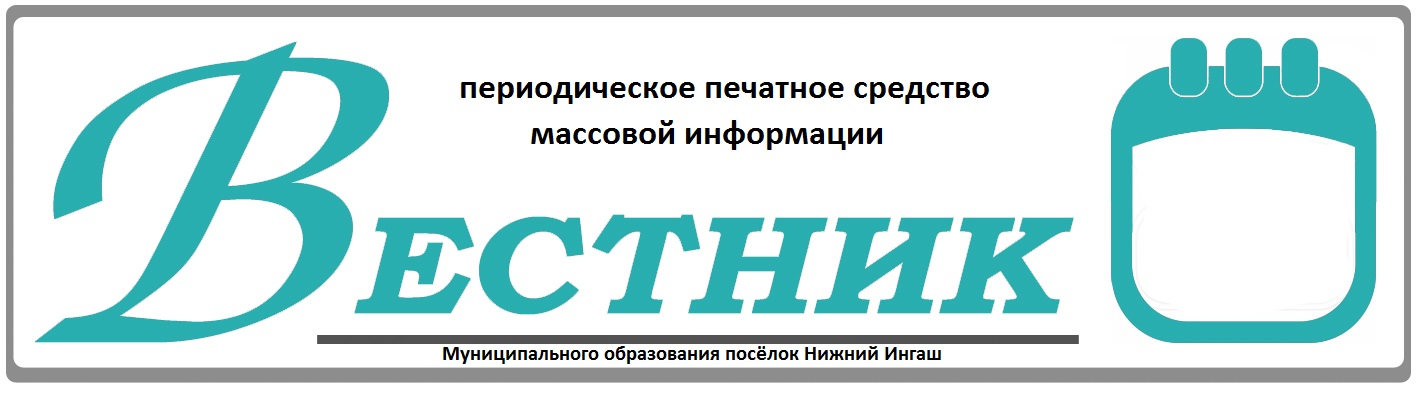 Официально________________________________                                                                     СОДЕРЖАНИЕ: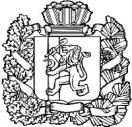 АДМИНИСТРАЦИЯ ПОСЕЛКАНИЖНИЙ ИНГАШНИЖНЕИНГАШСКОГО РАЙОНАКРАСНОЯРСКОГО КРАЯПУБЛИЧНЫЕ СЛУШАНИЯРЕШЕНИЕ27.03.2020г.                                            пгт Нижний  Ингаш                                                    №1Об итогах проведения публичных слушаний «О проекте межевания территории  в границах территории (местоположение): Красноярский край, Нижнеингашский район, поселок Нижний Ингаш, переулок Центральный по проекту «переулок Центральный»»(Окончание на стр.2)30 марта 2020 года                                                                                                                                ВЕСТНИК №9                       На основании Устава муниципального образования поселок Нижний Ингаш Нижнеингашского района Красноярского края, Положения о публичных слушаниях муниципального образования поселок Нижний Ингаш Нижнеингашского района Красноярского края, протокола публичных слушаний «о проекте межевания территории  в границах территории (местоположение): Красноярский край, Нижнеингашский район, поселок Нижний Ингаш, переулок Центральный по проекту «Переулок  Центральный»», участники публичных слушаний РЕШИЛИ:1.  Признать публичные слушания по проекту: «О проекте межевания территории  в границах территории (местоположение): Красноярский край, Нижнеингашский район, поселок Нижний Ингаш, переулок Центральный по проекту «Переулок Центральный» состоявшимися.2.  Данное постановление подлежит опубликованию в периодическом печатном средстве массовой информации «Вестник муниципального образования поселок Нижний Ингаш».Председательствующий                                                                                          В.А. Глазков Секретарь                                                                                                                  А.С.Гузей(Окончание на стр.3)30 марта 2020 года                                                                                                                                ВЕСТНИК №9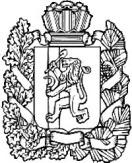 НИЖНЕИНГАШСКИЙ ПОСЕЛКОВЫЙ СОВЕТ ДЕПУТАТОВНИЖНЕИНГАШСКОГО РАЙОНАКРАСНОЯРСКОГО КРАЯРЕШЕНИЕ19.03.2020                                             пгт. Нижний  Ингаш                                № 46-242О внесении изменений в решение от 04.05.2005 №1«О Регламенте Нижнеингашского поселкового Совета депутатов»(в ред. от 29.12.2007 №32-232, от 23.05.2012 №25-130, от 27.08.2015 №64-352, от 13.12.2016 №13-73, от 15.02.2017 №15-84, от 05.12.2018 № 35-184, от 27.08.2019№40-213)     	В целях приведения Регламента Нижнеингашского поселкового Совета депутатов  в  соответствии ст.ст. 13.,40.,43 Федерального закона от 06.10.2003  № 131-ФЗ «Об общих принципах организации местного самоуправления в Российской Федерации», устранения замечаний технико-юридического характера, выявленных юридической экспертизой Управления территориальной политики Губернатора Красноярского края, руководствуясь ст. 24 Устава поселка Нижний Ингаш Нижнеингашского района Красноярского края, Нижнеингашский поселковый Совет депутатов РЕШИЛ: 1.Внести в Регламент Нижнеингашского поселкового Совета депутатов следующие изменения:1.1. в пункте 1 статьи 2 слово «мажоритальной» заменить словом «мажоритарной»;1.2. подпункт 2.3. статьи 3 изложить в следующей редакции: «2.3. в случае преобразования муниципального образования, осуществляемого в соответствии с частями 3, 3.1-1,5,7,7.2 статьи 13 Федерального закона от 06.10.2003 №131 ФЗ «Об общих принципах организации местного самоуправления в Российской Федерации», а также в случае упразднения муниципального образования»; 1.3. пункт 11.2. статьи 8 изложить в следующей редакции:«11.2. созывает сессии в порядке и в случаях, предусмотренных Уставом муниципального образования и настоящим Регламентом; 1.4. пункт 11.3. статьи 8 изложить в следующей редакции:«11.3. доводит до сведения Главы посёлка, депутатов и населения время и место проведения заседаний сессии, а также проект повестки дня»;1.5. пункт 1 3. статьи 8 изложить в следующей редакции:«13. Председатель Совета депутатов досрочно прекращает свои полномочия в случае их добровольного сложения, отзыва этих полномочий Советом депутатов открытым голосованием простым большинством голосов от установленного числа депутатов Совета депутатов, а также в случаях, предусмотренных для досрочного прекращения полномочий депутата, в том числе,  несоблюдения ограничений, установленных Федеральным законом от 06.10.2003№131-ФЗ «Об общих принципах организации местного самоуправления в Российской Федерации»;1.6.в  пункте 9 статьи 22.1. слова Приложение№1 – исключить;1.7. пункт 1 статьи 23. изложить в следующей редакции:«1. Поселковый Совет депутатов принимает решения, устанавливающие правила, обязательные для исполнения на территории муниципального образования, решение об удалении главы муниципального образования в отставку, а также решения по вопросам организации деятельности поселкового  Совета депутатов и по иным вопросам,  отнесенным к его компетенции федеральными законами, законами Красноярского края, Уставом посёлка Нижний Ингаш»;(Окончание на стр.4)30 марта 2020 года                                                                                                                                ВЕСТНИК №91.7.пункты  4, 5, 6 статьи 27 Регламента исключить.2. Контроль за исполнением решения возложить на постоянную комиссию по законности, защите прав граждан и правопорядка. 3. Настоящее решение вступает в силу после его  официального опубликования в периодическом печатном средстве массовой информации  «Вестник муниципального образования посёлок Нижний Ингаш».  Председатель поселковогоСовета депутатов                                                                              Т.Г.ЗиновьеваГлава посёлка Нижний Ингаш                                                         Б.И.Гузей(Окончание на стр.5)30 марта 2020 года                                                                                                                                ВЕСТНИК №9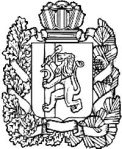 Нижнеингашский поселковый совет депутатовНИЖНЕИНГАШСКоГо РАЙОНАКРАСНОЯРСКОГО КРАЯ                                                           РЕШЕНИЕ19.03. 2020                                              пгт.Нижний Ингаш                                 № 46-243В целях оптимизации процесса внесения проектов правовых актов в представительный орган муниципального образования посёлок Нижний Ингаш, и в соответствии с частью 2 статьи 46 Федерального закона от 06.10.2003 № 131-ФЗ «Об общих принципах организации местного самоуправления в Российской Федерации», статьей 28 Устава посёлка Нижний Ингаш, Нижнеингашский поселковый Совет депутатов РЕШИЛ:1. Утвердить Порядок внесения проектов муниципальных правовых актов в представительный орган муниципального образования посёлок Нижний Ингаш  согласно приложению. 2. Решение от 10.02.2006№13-65 « Об утверждении Положения «О порядке внесения проектов решения в поселковый Совет депутатов» отменить.3.  Контроль за исполнением настоящего Решения возложить на постоянную комиссию по законности, защите прав граждан и правопорядка.4. Решение вступает  в силу после его официального опубликования в периодическом  печатном  средстве массовой информации «Вестник муниципального образования поселок Нижний Ингаш»Председатель поселковогоСовета депутатов                                                      Т.Г.ЗиновьеваГлава посёлкаНижний Ингаш                                                          Б.И.Гузей(Окончание на стр.6)30 марта 2020 года                                                                                                                                ВЕСТНИК №9                                                 Приложение                                                                                 к Решению Нижнеингашского                                                                                 поселкового Совета депутатов                                                                                               от 19.03. 2020 №46-243ПОРЯДОКвнесения проектов муниципальных правовых актов в представительный орган  муниципального образования поселок Нижний Ингаш Нижнеингашского района Красноярского края1.Настоящим Порядком внесения проектов муниципальных правовых актов в Нижнеингашский поселковый Совет депутатов (далее – Порядок) устанавливается правила организации деятельности представительного органа муниципального образования поселок Нижний Ингаш Нижнеингашского района Красноярского края по реализации его полномочий в части принятия правовых актов.2. Нижнеингашский поселковый Совет депутатов (далее Совет депутатов) по вопросам, отнесенным к его компетенции федеральными законами, законами Красноярского края, Уставом посёлка Нижний Ингаш Нижнеингашского района Красноярского края (далее Устав посёлка), принимает решения, устанавливающие правила, обязательные для исполнения на территории муниципального образования, решение об удалении главы посёлка Нижний Ингаш в отставку, а также решения по вопросам организации деятельности  и по иным вопросам, отнесенным к его компетенции федеральными законами, законами Красноярского края, Уставом посёлка. Решения представительного органа муниципального образования, устанавливающие правила, обязательные для исполнения на территории муниципального образования, принимаются большинством голосов от установленной численности депутатов представительного органа муниципального образования, если иное не установлено Федеральным законом от 06.10.2003 № 131-ФЗ «Об общих принципах организации местного самоуправления в Российской Федерации».3. Проект Решения (далее также - Проект) вносится в Совет депутатов депутатами представительного органа муниципального образования, главой посёлка, иными выборными органами местного самоуправления,  органами территориального общественного самоуправления, инициативными группами граждан, а также иными субъектами правотворческой инициативы, установленными Уставом посёлка Нижний Ингаш.4. Проект Решения должен соответствовать нормам действующего федерального и краевого законодательства, Устава посёлка  и муниципальных правовых актов.5. В тексте Проекта, вносимого в представительный орган, должны быть включены следующие положения:1) разработчик Проекта (на первом листе в правом верхнем углу);2) краткий заголовок, точно отражающий содержание документа и сформулированный в виде ответа на вопрос «о чем?»;3) сроки и порядок вступления муниципального правового акта в силу;4) предложение об отмене или изменении ранее принятых муниципальных правовых актов в связи с принятием данного решения;5) субъект, на которого возлагается контроль за исполнением муниципального правового акта.6. Для внесения в Совет депутатов к тексту Проекта в обязательном порядке прилагаются:1) пояснительная записка, содержащая описание предмета правового регулирования, обоснование необходимости принятия решения;(Окончание на стр.7)30 марта 2020 года                                                                                                                                ВЕСТНИК №92) финансово-экономическое обоснование - в случае внесения проекта, предусматривающего расходы, покрываемые за счет средств местного бюджета;3) перечень решений представительного органа, подлежащих отмене, приостановлению, изменению либо принятию в связи с принятием предлагаемого Решения;4) заключение главы посёлка, если Проект нормативного Решения, предусматривает установление, изменение и отмену местных налогов и сборов, осуществление расходов из средств местного бюджета 5) лист согласования.7. Внесенный Проект возвращается субъекту правотворческой инициативы в следующих случаях:1) если принятие Проекта не входит в компетенцию Совета депутатов;2) если Проект не отвечает установленным приложением к Порядку требованиям;3) в случае необходимости для доработки Проекта.8. Проект с соблюдением всех установленных настоящим Порядком требований вносится:- на рассмотрение профильной комиссии с приглашением субъекта правотворческой инициативы и заинтересованных лиц не позднее, чем за десять дней до проведения сессии;-  вносится в повестку дня очередной (внеочередной) сессии.9. Проекты Решений, устанавливающие новые или изменяющие ранее предусмотренные нормативными Решениями обязанности для субъектов предпринимательской и инвестиционной деятельности, могут подлежать оценке регулирующего воздействия, проводимой органами местного самоуправления в порядке, установленном муниципальными нормативными правовыми актами в соответствии с законом Красноярского края, за исключением:1) проектов нормативных правовых актов Совета депутатов устанавливающих, изменяющих, приостанавливающих, отменяющих местные налоги и сборы;2) проектов нормативных правовых актов Совета депутатов регулирующих бюджетные правоотношения.10. К Проекту нормативного решения представительного органа муниципального образования должно быть приложено заключение о результатах его антикоррупционной экспертизы, проведенной в соответствии с Постановлением Правительства Российской Федерации от 26.02.2010 № 96 «Об антикоррупционной экспертизе нормативных правовых актов и проектов нормативных правовых актов», решением Нижнеингашского поселкового Совета депутатов от 28.08.2012№30-159 (ред. от25.12.2019№36-188) «Об утверждении Порядка поведения антикоррупционной экспертизы нормативных правовых актов и проектов нормативных правовых актом Нижнеингашского поселкового Совета депутатов».(Окончание на стр.8)30 марта 2020 года                                                                                                                                ВЕСТНИК №9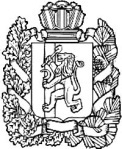 Нижнеингашский поселковый совет депутатовНИЖНЕИНГАШСКоГо РАЙОНАКРАСНОЯРСКОГО КРАЯРЕШЕНИЕ19.03.2020г.                                   пгт Нижний Ингаш                                                    № 46-244О внесении изменений в решение от 29.08.2017 №23-115«О формировании избирательной комиссиимуниципального образования посёлок Нижний ИнгашНижнеингашского района Красноярского края»            В соответствии с Законом Красноярского края от 02.10.2003 №8-1411 «О выборах в органы местного самоуправления в Красноярском крае», ст. 11.1 Устава посёлка Нижний Ингаш Нижнеингашского района Красноярского края, на основании  решения Нижнеингашского поселкового Совета депутатов от 19.12.2019№43- 236 «Об освобождении Т.И.Гутенковой и О.В.Пономаревой от обязанности члена  избирательной комиссии муниципального образования посёлок Нижний Ингаш с правом решающего голоса», рассмотрев предложения по кандидатурам для назначения в состав избирательной комиссии муниципального образования посёлок Нижний Ингаш Нижнеингашского района Красноярского края, Нижнеингашский поселковый Совет депутатов РЕШИЛ:1. Назначить членами избирательной комиссии муниципального образования посёлок Нижний Ингаш Нижнеингашского района Красноярского края с правом решающего голоса:-Ковель Надежду Евгеньевну 1973 года рождения, имеющую высшее образование, главного специалиста администрации Нижнеингашского района, предложенную для назначения в состав избирательной комиссии собранием избирателей посёлка Нижний Ингаш;-Демиденко Владимира Алексеевича 1954 года рождения, имеющего высшее образование,  коменданта КГБУ МФЦ посёлка Нижний Ингаш, предложенного для назначения в состав избирательной комиссии собранием избирателей посёлка Нижний Ингаш. 2. Решение вступает в силу с момента подписания и подлежит официальному опубликованию в периодическом печатном средстве массовой информации «Вестник муниципального образования поселок Нижний Ингаш».Председатель поселковогоСовета депутатов                                                            Т.Г.ЗиновьеваГлава посёлка Нижний Ингаш                                       Б.И.Гузей(Окончание на стр.9)30 марта 2020 года                                                                                                                                ВЕСТНИК №9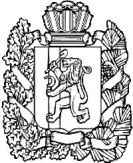 НИЖНЕИНГАШСКИЙ ПОСЕЛКОВЫЙ СОВЕТ ДЕПУТАТОВНИЖНЕИНГАШСКОГО РАЙОНАКРАСНОЯРСКОГО КРАЯРЕШЕНИЕ19.03.2020 г.                                          пгт Нижний Ингаш                                     № 46-245О внесении изменений в решение от 31.10.2013 № 44-231«О введении земельного налога на территориимуниципального образования посёлок Нижний ИнгашНижнеингашского района Красноярского края» 	Руководствуясь абзацем вторым части 2 статьи 387 Налогового кодекса  Российской Федерации", на основании статьи  22 Устава поселка Нижний Ингаш Нижнеингашского  района Красноярского края, Нижнеингашский поселковой Совет депутатов РЕШИЛ: 1.Внести в решение от 31.10.2013 № 44-231  «О введении земельного налога на территории муниципального образования посёлок Нижний Ингаш Нижнеингашского района Красноярского края» следующие изменения:1.1. дополнить пунктом  «4.1.» следующего содержания: «4.1. Для получения льготы граждане представляют заявление в налоговый орган, МФЦ либо через личный кабинет налогоплательщика. 	В заявлении указываются сведения о документе, подтверждающем право налогоплательщика на налоговую льготу в отношении указанного в заявлении объекта налогообложения.По желанию можно приложить к заявлению документы, подтверждающие право на льготу.   	В случае непредставления заявления некоторыми категориями граждан, имеющих право на налоговую льготу, в том числе на налоговый вычет (в частности, инвалидами I и II групп, пенсионерами, лицами, имеющими трех и более несовершеннолетних детей), льгота предоставляется на основании имеющихся у налогового органа сведений 	Если земельный участок находится в общей собственности, то каждый из сособственников имеет право на налоговый вычет в равных долях (при совместной собственности) или пропорционально доле каждого (при долевой собственности). 	2.  Контроль за исполнением настоящего решения возложить на постоянную комиссию по бюджету и экономическим вопросам. 	3.  Настоящее решение вступает в силу  по истечении одного месяца со дня их официального опубликования.Председатель поселковогоСовета депутатов                                                                            Т.Г.ЗиновьеваГлава посёлкаНижний Ингаш                                                                               Б.И. Гузей(Окончание на стр.10)30 марта 2020 года                                                                                                         ВЕСТНИК №9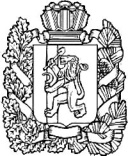 НИЖНЕИНГАШСКИЙ ПОСЕЛКОВЫЙ СОВЕТ ДЕПУТАТОВНИЖНЕИНГАШСКОГО РАЙОНАКРАСНОЯРСКОГО КРАЯРЕШЕНИЕ 19.03.2020г.                                           пгт. Нижний Ингаш                               №46-246О внесении изменений в решение  Нижнеингашского поселкового Совета депутатов  от 31.05.2018г. №30-149«Об утверждении Положения  об оплате труда муниципальных служащих  муниципального образования поселок Нижний Ингаш» (в ред. от 07.08.2018г. №31-161, от 28.09.2018г. №33-170,  от 10.09.2019г. №41-221)       В целях  устранения замечаний технико-юридического характера, выявленных юридической экспертизой  Управления территориальной политики Губернатора Красноярского края, руководствуясь   ст. 22 Устава поселка Нижний Ингаш  Нижнеингашского района Красноярского края, Нижнеингашский  поселковый Совет депутатов РЕШИЛ:1.   Внести в решение  Нижнеингашского поселкового Совета депутатов от 31.05.2018г. №30-149 «Об утверждении Положения  об оплате труда муниципальных служащих  муниципального образования поселок Нижний Ингаш» следующие изменения:1.1. В статье 13 слова «и лиц, замещающих муниципальные должности»  исключить. 2.  Контроль  за  исполнением настоящего решения возложить на постоянную комиссию по бюджету и экономическим вопросам.3.  Решение вступает  в силу после его официального опубликования в периодическом  печатном  средстве массовой информации «Вестник муниципального образования поселок Нижний Ингаш».Председатель поселкового   Совета депутатов                                                    Т.Г. Зиновьева   Глава поселка Нижний Ингаш                             Б.И. Гузей(Окончание на стр.11)30 марта 2020 года                                                                                                         ВЕСТНИК №9НИЖНЕИНГАШСКИЙ ПОСЕЛКОВЫЙ СОВЕТ ДЕПУТАТОВНИЖНЕИНГАШСКОГО РАЙОНАКРАСНОЯРСКОГО КРАЯРЕШЕНИЕ19.03. 2020 г.                                          пгт Нижний Ингаш                                   № 46-247Об утверждении Порядка принятия решения о применении к депутату, Главе муниципального образования  мер ответственности, предусмотренных частью 7.3-1 статьи 40 Федерального закона «Об общих принципахорганизации местного самоуправления  в Российской Федерации» вмуниципальном образовании посёлок Нижний Ингаш Нижнеингашского района Красноярского краяВ соответствии с ч. 7.3-1 ст. 40 Федерального закона от 06.10.2003 № 131-ФЗ «Об общих принципах организации местного самоуправления в Российской Федерации», ст. 5.1 Закона Красноярского края от 19.12.2017 № 4-1264 «О представлении гражданами, претендующими на замещение муниципальных должностей, должности главы (руководителя) местной администрации по контракту, и лицами, замещающими указанные должности, сведений о доходах, расходах, об имуществе и обязательствах имущественного характера и проверке достоверности и полноты таких сведений», руководствуясь Уставом посёлка Нижний Ингаш Нижнеингашского района Красноярского края, Нижнеингашский поселковый Совет депутатов РЕШИЛ:1.Утвердить Порядок принятия решения о применении к депутату, Главе муниципального образования  мер ответственности, предусмотренных частью 7.3-1 статьи 40 Федерального закона «Об общих принципах организации местного самоуправления  в Российской Федерации» в муниципальном образовании посёлок Нижний Ингаш Нижнеингашского района Красноярского края, согласно приложению. 2. Контроль за исполнением данного решения возложить на постоянную комиссию по законности, защите прав граждан и правопорядка.3. Решение вступает в силу в день, следующий за днем его официального опубликования в печатном средстве массовой информации «Вестник муниципального образования  посёлок Нижний Ингаш»Председатель поселкового Совета депутатов                                                        Т.Г.ЗиновьеваГлава посёлка Нижний Ингаш                                   Б.И.Гузей(Окончание на стр.12)30 марта 2020 года                                                                                                         ВЕСТНИК №9                                                                                     Приложение к Решению                                                                                      Нижнеингашского поселкового                                                                                     Совета депутатов от 19.03.2020№ 46-247Порядок принятия решения о применении к депутату, Главе муниципального образования  мер ответственности, предусмотренных частью 7.3-1 статьи 40 Федерального закона «Об общих принципах организации местного самоуправления  в Российской Федерации» в муниципальном образовании посёлок Нижний Ингаш Нижнеингашского района Красноярского края1. Общие положения1. Настоящий Порядок определяет процедуру принятия решения Нижнеингашским поселковым             Советом депутатов (далее – Совет депутатов) о применении к депутату Совета депутатов, Главе муниципального образования,  представившим недостоверные или неполные сведения о своих доходах, расходах, об имуществе и обязательствах имущественного характера, а также сведения о доходах, расходах, об имуществе и обязательствах имущественного характера своих супруги (супруга) и несовершеннолетних детей (далее - сведения о доходах, об имуществе и обязательствах имущественного характера), если искажение этих сведений является несущественным, мер ответственности, предусмотренных частью 7.3-1 статьи 40 Федерального закона от 6 октября 2003 года № 131-ФЗ «Об общих принципах организации местного самоуправления в Российской Федерации».2. Ситуациями, при которых представление недостоверных и неполных сведений о доходах, об имуществе и обязательствах имущественного характера расценивается как несущественное искажение, в соответствии с Письмом Минтруда России от 21.03.2016 № 18-2/10/П-1526 «О критериях привлечения к ответственности за коррупционные правонарушения», являются: разница при суммировании всех доходов в разделе 1 Справки не превышает 10 000 рублей от фактически полученного дохода;объект недвижимого имущества, находящийся в пользовании по договору социального найма, указан в разделе «Недвижимое имущество»;объект недвижимого имущества, который ранее указывался в разделе «Недвижимое имущество», фактически оказался объектом недвижимого имущества, находящимся в пользовании (например, гараж, отражаемый ранее в качестве объекта, владение которым, по мнению служащего, осуществлялось на праве собственности, в связи с членством в кооперативе (гаражном) оказался объектом недвижимого имущества, находящимся в пользовании), либо оказался объектом, возведенным на соответствующем земельном участке, но регистрация такого объекта не осуществлена;не указаны сведения об имуществе, находящемся в долевой собственности служащего и члена его семьи, при этом сведения о наличии такого имущества в собственности члена семьи указаны в Справке члена семьи;сведения об имуществе, принадлежащем супругам на праве совместной собственности, указаны только в справке одного из супругов либо в справке одного из супругов данные сведения указаны достоверно, а в справке другого – недостоверно;площадь объекта недвижимого имущества указана некорректно, при этом величина ошибки не превышает 5% от реальной площади данного объекта (и как следствие является округлением в большую или меньшую сторону его площади) либо является технической ошибкой (опиской или опечаткой, например, когда «зеркально» отражены соседние цифры), допущенной при указании площади данного объекта;(Окончание на стр.13)30 марта 2020 года                                                                                                         ВЕСТНИК №9не указаны сведения о транспортных средствах, рыночная стоимость которых не превышает 100 000 рублей, фактическое пользование данными транспортными средствами не осуществляется более 10 лет и (или) они были переданы третьим лицам по генеральной доверенности, а также о транспортных средствах, находящихся в угоне;ошибки в наименовании вида транспортного средства и в наименовании места его регистрации (при условии достоверного указания субъекта Российской Федерации);не указаны сведения о банковских счетах, вкладах, остаток денежных средств на которых не превышает 1 000 рублей, при этом движение денежных средств по счету в отчетном периоде не осуществлялось;не указаны сведения о счете, открытом в банке, расположенном на территории Российской Федерации, который использовался в отчетном периоде только для совершения сделки по приобретению объекта недвижимого имущества и (или) транспортного средства, а также аренды банковской ячейки для этих сделок, если остаток средств на данном счете по состоянию на 31 декабря отчетного периода составлял менее 10 000 рублей и при этом сведения о совершенной сделке и (или) приобретенном имуществе указаны в соответствующем разделе Справки.3. К депутату Совета депутатов, Главе муниципального образования, представившим недостоверные или неполные сведения о доходах, об имуществе и обязательствах имущественного характера, если искажение этих сведений является несущественным могут быть применены следующие меры ответственности, предусмотренные частью 7.3-1 статьи 40 Федерального закона от 06.10.2003 № 131-ФЗ «Об общих принципах организации местного самоуправления в Российской Федерации» (далее – «мера ответственности»):1) предупреждение;2) освобождение депутата Совета депутатов от должности в Совете депутатов с лишением права занимать должности в Совете депутатов до прекращения срока его полномочий;3) освобождение от осуществления полномочий на постоянной основе с лишением права осуществлять полномочия на постоянной основе до прекращения срока его полномочий;4) запрет занимать должности в Совете депутатов до прекращения срока его полномочий;5) запрет исполнять полномочия на постоянной основе до прекращения срока его полномочий.2. Порядок принятия решения4. Основанием для рассмотрения вопроса о применении в отношении депутата Совета депутатов, Главы муниципального образования одной из мер ответственности, указанной в пункте 3 настоящего Порядка, являются поступившие в Совет депутатов:а) заявление Губернатора Красноярского края о применении одной из мер ответственности, указанной в пункте 3 настоящего Порядка с приложением доклада о результатах проверки достоверности и полноты сведений о доходах, расходах, об имуществе и обязательствах имущественного характера;б) решение суда в случае, если вопросы об установлении фактов недостоверности и неполноты сведений о доходах, расходах, об имуществе и обязательствах имущественного характера, представленных депутатом, выборным должностным лицом местного самоуправления муниципального образования, рассматривались в судебном порядке, в) сведения, поступившие из органов прокуратуры по результатам надзорных мероприятий.(Окончание на стр.14)30 марта 2020 года                                                                                                         ВЕСТНИК №95. Срок рассмотрения вопроса о применении мер ответственности                   к депутату Совета депутатов, Главе муниципального образования не может превышать 30 дней со дня поступления в Совет депутатов оснований, предусмотренных пунктом 4 настоящего Порядка.В случае, если данные основания поступили в период между сессиями  Совета депутатов – не  позднее чем через 3 месяца со дня поступления.6. В течении 14 дней, с момента поступления в Совет депутатов оснований, предусмотренных пунктом 4 настоящего Порядка, по решению Совета депутатов образуется комиссия, состоящая из не менее чем трех депутатов, на которой предварительно рассматривается поступившая информация в отношении депутата Совета депутатов, Главы муниципального образования, формируются предложения по применению меры ответственности. В случае рассмотрения комиссией вопроса о применении меры ответственности в отношении депутата Совета депутатов, Главы муниципального образования, являющегося членом комиссии, указанным лицом заявляется самоотвод. В случае самоотвода всех членов комиссии решением Совета депутатов формируется новый состав комиссии.7. Решение о применении к депутату Совета депутатов, Главе муниципального образования мер ответственности принимается на основе принципов справедливости, соразмерности, пропорциональности и неотвратимости.Решение о применении меры ответственности подлежит рассмотрению на открытом заседании Совета депутатов. Информация о месте и времени проведения заседания подлежит официальному опубликованию (обнародованию) не позднее чем за 10 дней до дня рассмотрения вопроса о применении меры ответственности к депутату, Главе муниципального образования.8. Решение о применении меры ответственности принимается отдельно                  в отношении каждого депутата Совета депутатов, Главы муниципального образования путем голосования.Депутат Совета депутатов, Глава муниципального образования, в отношении которых рассматривается вопрос о применении меры ответственности, участие в голосовании не принимают.9. При определении меры ответственности за представление недостоверных и неполных сведений о доходах, об имуществе и обязательства имущественного характера, если их искажение в соответствии с пунктом 2 настоящего Порядка является несущественным, учитываются характер совершенного правонарушения, его тяжесть, обстоятельства, при которых оно совершено, соблюдение депутатом Совета депутатов, Главой муниципального образования других ограничений, запретов, исполнение обязанностей, установленных в целях противодействия коррупции. 10. Решение принимается большинством голосов  от установленной численности депутатов представительного органа, в порядке, установленном Регламентом Совета депутатов. 11. Решение о применении меры ответственности оформляется в письменной форме, с мотивированным обоснованием, позволяющим считать искажения представленных сведений о доходах, об имуществе и обязательствах имущественного характера несущественными, а также обоснованием применения избранной меры ответственности.12. Меры ответственности, указанные в пункте 3 настоящего Порядка, применяются не позднее трех лет со дня представления депутатом Совета депутатов, Главой муниципального образования недостоверных или неполных сведений о своих доходах, расходах, об имуществе и обязательствах имущественного характера, а также сведений о доходах, расходах, об имуществе и обязательствах имущественного характера своих супруги (супруга) и несовершеннолетних детей.(Окончание на стр.15)30 марта 2020 года                                                                                                         ВЕСТНИК №93. Заключительные положения13. Информация о применении к депутату Совета депутатов, Главе муниципального образования меры ответственности размещается на официальном сайте органа местного самоуправления муниципального образования в информационно-телекоммуникационной сети Интернет в десятидневный срок со дня принятия соответствующего решения. 14. Копия решения о применении к депутату Совета депутатов, Главе муниципального образования одной из мер ответственности, указанных в пункте 3 настоящего Порядка, в течение пяти дней со дня его принятия направляется Губернатору Красноярского края или в орган прокуратуры, инициировавший рассмотрение вопроса, а также вручается лично либо направляется способом, подтверждающим отправку, депутату Совета депутатов, Главе муниципального образования, в отношении которых рассматривался вопрос.(Окончание на стр.16)30 марта 2020 года                                                                                                                 ВЕСТНИК №9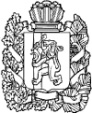 АДМИНИСТРАЦИЯ ПОСЕЛКАНИЖНИЙ ИНГАШНИЖНЕИНГАШСКОГО РАЙОНАКРАСНОЯРСКОГО КРАЯПОСТАНОВЛЕНИЕ16.03.2020г.                                            пгт. Нижний Ингаш                                  №27/АОб утверждении проекта проекте межевания территории в границах территории (местоположение): Красноярский край, Нижнеингашский район, поселок Нижний Ингаш, переулок Центральный, по проекту  «Переулок Центральный».          На основании ст. 28 Федерального закона от 06.10.2003 № 131-ФЗ «Об общих принципах организации местного самоуправления в Российской Федерации», решения Нижнеингашского поселкового Совета депутатов от 25.04.2018 №29-140 «Об утверждении Положения об организации и проведении публичных слушаний в посёлке Нижний Ингаш», руководствуясь  Уставом посёлка Нижний Ингаш:         1. Назначить 27 марта 2020 года публичные слушания по проекту постановления:    о  проекте межевания территории  в границах территории (местоположение): Красноярский край, Нижнеингашский район, поселок Нижний Ингаш, переулок Центральный,  по проекту «Переулок Центральный».          2.Создать комиссию по проведению публичных слушаний  по проекту постановления: о  проекте межевания территории  в границах территории (местоположение): Красноярский край, Нижнеингашский район, поселок Нижний Ингаш, переулок Центральный,  по проекту «Переулок Центральный».         3.Определить администрацию посёлка Нижний Ингаш уполномоченным органом по проведению публичных слушаний.        4.Уполномоченному органу по проведению публичных слушаний подготовить информационное сообщение о дате, времени, месте проведения публичных слушаний:     при обращении заинтересованных жителей поселения разъяснять порядок проведения публичных слушаний.    направить протокол публичных слушаний, Главе посёлка Нижний Ингаш в течение трех дней с даты проведения публичных слушаний.       5.  Администрации посёлка Нижний Ингаш обеспечить подготовку проведения публичных слушаний по проекту постановления: о  проекте межевания территории  в границах территории (местоположение): Красноярский край, Нижнеингашский район, поселок Нижний Ингаш, переулок Центральный,  по проекту «Переулок Центральный».        6. Опубликовать в периодическом печатном средстве массовой информации «Вестник муниципального образования посёлок Нижний Ингаш»:    -настоящее Постановление, информационное сообщение о дате, времени, месте проведения публичных слушаний по проекту постановления: о  проекте межевания территории  в границах территории (местоположение): Красноярский край, Нижнеингашский район, поселок Нижний Ингаш, переулок Центральный,  по проекту «Переулок Центральный».       - протокол публичных слушаний в течение десяти дней со дня проведения публичных слушаний.     -  разместить  на официальном сайте администрации посёлка Нижний Ингаш:       7.  Опубликовать  постановление в периодическом печатном средстве массовой информации «Вестник муниципального образования поселок Нижний Ингаш».       8. Постановление  вступает в силу со дня его официального опубликования.      9.  Контроль за исполнением настоящего Постановления оставляю за собой.Глава посёлка Нижний Ингаш                                                              Б.И. Гузей(Окончание на стр.17)30 марта 2020 года                                                                                                                 ВЕСТНИК №9       Приложение            к постановлению             от 16.03.2020г №27/АСОСТАВкомиссии по проведению публичных слушанийпо проекту постановления: о  проекте межевания территории  в границах территории (местоположение): Красноярский край, Нижнеингашский район, поселок Нижний Ингаш, переулок Центральный,  по проекту «Переулок Центральный». Кравченко Н.А.                        -     Главный специалист по юридический вопросамУчредители:Нижнеингашский поселковый Совет депутатовАдминистрация поселка Нижний ИнгашНижнеингашского районаКрасноярского края663850 Красноярский край,Нижнеингашский район, 	                                                         Ответственный                                                                        за выпуск:                 Выходит                                     Фрицлер И.В.             1 раз в месяц           Распространение                             Телефон:               Бесплатно                               8 (39171) 22-4-18                  Тираж                                   8 (39171) 22-1-19           30 экземпляров                                 Факс:                                                               8 (39171) 21-3-10         8 (39171) 21-3-10 пгт. Нижний Ингаш, ул. Ленина, 160   1Решение об имтогах проведения публичных слушаний «О проекте межевания территории  в границах территории (местоположение): Красноярский край, Нижнеингашский район, поселок Нижний Ингаш, переулок Центральный по проекту «переулок Центральный»» 1-2 стр.2О внесении изменений в решение от 04.05.2005 №1«О Регламенте Нижнеингашского поселкового Совета депутатов» (в ред. от 29.12.2007 №32-232, от 23.05.2012№25-130, от 27.08.2015№64-352, от 13.12.2016 №13-73, от 15.02.2017№15-84, от 05.12.2018 № 35-184,от 27.08.2019№40-213) 3-4 стр.3Об утверждении Порядка внесения проектов муниципальных правовых актов в представительный орган муниципального образования посёлок Нижний Ингаш5-7 стр.4О внесении изменений в решение от 29.08.2017 №23-115 «О формировании избирательной комиссиимуниципального образования посёлок Нижний Ингаш Нижнеингашского района Красноярского края»8 стр.5О внесении изменений в решение от 31.10.2013 № 44-231 «О введении земельного налога на территориимуниципального образования посёлок Нижний Ингаш Нижнеингашского района Красноярского края»9 стр.6О внесении изменений в решение  Нижнеингашского поселкового Совета депутатов  от 31.05.2018г. №30-149«Об утверждении Положения  об оплате труда муниципальных служащих  муниципального образования поселок Нижний Ингаш» (в ред. от 07.08.2018г. №31-161, от 28.09.2018г. №33-170,  от 10.09.2019г. №41-221)10 стр.7Об утверждении Порядка принятия решения о применении к депутату, Главе муниципального образования  мер ответственности, предусмотренных частью 7.3-1 статьи 40 Федерального закона «Об общих принципахорганизации местного самоуправления  в Российской Федерации» вмуниципальном образовании посёлок Нижний Ингаш Нижнеингашского района Красноярского края11-15 стр.8Постановление от 16.023.2020 года № 27/А Об утверждении проекта проекте межевания территории в границах территории (местоположение): Красноярский край, Нижнеингашский район, поселок Нижний Ингаш, переулок Центральный, по проекту  «Переулок Центральный». 16-17 стр.Об утверждении Порядка внесения проектов муниципальных правовых актов в представительный орган муниципального образования посёлок Нижний ИнгашГузей Б.И.             Глазков В.А..                     –  _     Глава посёлка, председатель комиссииЗам. Главы  поселка Нижний Ингаш Фрицлер И.В.Петеримова Н.Н.                –    -Зам. Главы  поселка Нижний ИнгашГлавный специалист по имущественным вопросам